Novoročné prianie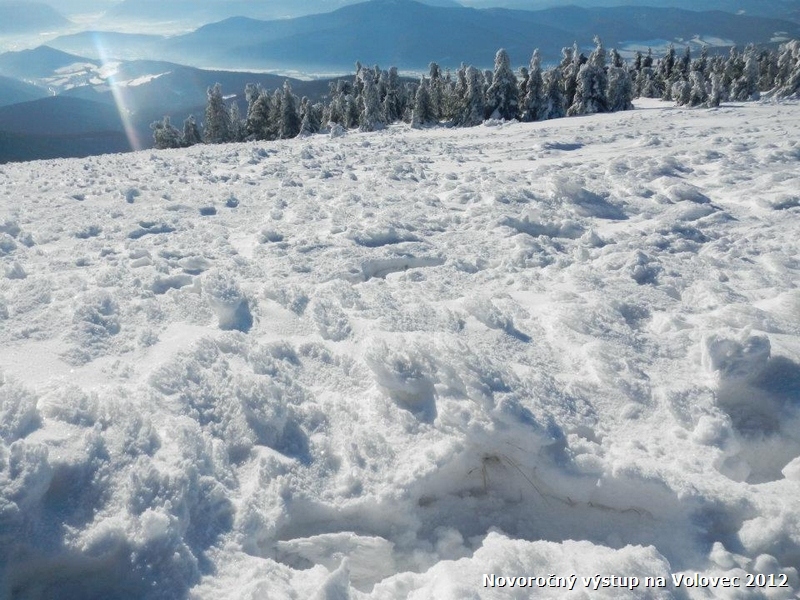 Šťastný a požehnaný Nový rok 2021, veľa pevného zdravia, radosti, krásnych okamihov v živote  a splnenie  všetkých novoročných prianí  praje  rodičom a deťom                                        .                                                                                                                                              PhDr.  Elena Gavláková                                                                                                                                         riaditeľka 